FHSU General Education CommitteeMinutesMeeting Called by  		Glen McNeil, ChairDate:		Thursday March 30, 2023Time:		3:30-5:00Location:  	Rarick 107 and ZoomMembers	3:32	All members were present with the exception of Day, Glenn, Marez, Miller, and Orth.  Smith served as proxy for Marez, Schmidt as proxy for Miller, and Clark as proxy for Orth.  Determined that a quorum was met.3:32	(1 minute)  The minutes from the March 23 meeting were approved.3:33	(2 minutes)  The committee decided to clean up the presentation of our discussions on Teams.  Items from before Spring 2023 will be archived -- accessible, but hidden from view.3:35	(12 minutes)  McNeil proposed an amendment to the document "Guidelines for Teaching a General Education Critical Thinking Course" approved last week (see Appendix II from the March 23 minutes).  We agreed to change the phrase "instructors will presumably employ different pedagogical approaches in teaching the course" to "instructors will employ different pedagogical approaches."3:47	(27 minutes)  The committee turned next to working on the guidelines for personal and professional development courses.  We agreed that the phrase "broadly applicable" should be used to describe the kinds of skills sets these courses aim to cultivate.  And we agreed that examples of course topics likely to cultivate these sorts of broadly applicable skills would be helpful.4:14	(20 minutes)  Turning next to the third set of guidelines, the one elucidating the engaged global citizens outcome set, we identified some things needing clarification, e.g., what it is, in outcome 1, to analyze a social problem "from a global perspective," and who it is, in outcome 2, that is to have the "experience with significant cross-cultural engagement."  But most of our time here was spent exploring a different way at getting at the spirit of the objective and to provide guiding principles.  The idea is to describe the attitudes, knowledge, and skills these courses would hopefully cultivate.  To avoid being overly prescriptive, we would use the formulation "such as" to indicate what these courses would aim to achieve.	We decided this all needs more thought.  Hartman will put drafts of our work for all three of these guideline documents in the "Files" section of Teams.  We should discuss modifications of the drafts there.4:34	The meeting ended.  Our next meeting is schedule for 3:30 PM on Thursday April 6 in Rarick 107.----------------------------------------------------------------------Submitted by D. Drabkin, Recording Secretary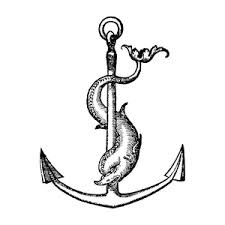 